Modèles d'évaluation de programme en allaitement maternelCette documentation contient des formulaires d'évaluation qui ont été utilisés dans divers programmes et projets en allaitement maternel en Ontario. Ces modèles de formulaires ont pour objet d'apporter des suggestions aux organismes et de leur offrir des exemples d’évaluation de programmes en allaitement.Les formulaires sont mis en partage avec autorisation requise. Toute information relevant de l'identification d’origine a été supprimée. Les organismes sont encouragés à adapter ces modèles à leur communauté, leurs services et leur population cible. Une liste d'organismes et de programmes ayant contribué au partage de modèles de formulaires d'évaluation est présentée à la fin du document.Table des matièresFormulaires de données démographiquesFormulaire 1	PAGE 2Formulaires d'évaluation de groupes et de cafés-rencontreFormulaire 1	PAGE 3, 4Formulaire 2	PAGE 5Formulaire 3	PAGE 6, 7Formulaire 4	PAGE 8Formulaire 5A (pré-évaluation)	PAGE 9Formulaire 5B (post-évaluation)	PAGE 10Formulaire 6	PAGE 11Formulaires d'évaluation de la formation des marraines d’allaitementFormulaire 1	PAGE 12Formulaire 2	PAGE 13 - 19Formulaires d'évaluation d'ateliers et de cours prénataux en allaitement animés par des marrainesFormulaire 1A (pré-évaluation mère)	PAGE 20, 21Formulaire 1B (post-évaluation mère)	PAGE 22, 23Formulaire 2A (pré-évaluation conjoint/parent/ami)	PAGE 24Formulaire 2B (pré-évaluation conjoint/parent/ami)	PAGE 25, 26Formulaires d'autorisationFormulaire 1	PAGE 27Formulaire 2	PAGE 28RemerciementsOrganismes	PAGE 29Café-rencontre hidden info en allaitement : Information du participantVeuillez fournir les renseignements suivants afin de nous permettre d'évaluer ce programme-pilote.Les renseignements que vous fournissez restent anonymes et confidentiels.Date : ______________________________________ Nom : _______________________________________ Tél : ____________________________Courriel : ________________________________________________________________________________ Code postal : ___________________Comment avez-vous pris connaissance de ce café-rencontre hidden info en allaitement?(Sélectionnez toutes les réponses qui s'appliquent)Famille/Ami				 Équipe du Centre de santé hidden infoSage-femme				 Prospectus/Dépliant								 MédiaAutre (veuillez préciser) _________________________________________________________________________________________Je suis venue au café-rencontre en allaitement parce que :(Sélectionnez toutes les réponses qui s'appliquent)Je veux plus d'information sur l'allaitementJ'ai besoin d'aide pour résoudre mes problèmes en allaitementJe veux rencontrer d'autres mères qui allaitent pour avoir du soutien social et affectif en matière d'allaitement maternelAutre (veuillez préciser) _________________________________________________________________________________________Nous aimerions savoir si nous touchons des familles faisant partie des populations cibles du centre de santé hidden info. (Sélectionnez toutes les réponses qui s'appliquent)À faible revenuVivant dans un logement d'urgenceNouvel arrivant avec des difficultés linguistiquesManque de soutien social pour les parents (par ex. famille, amis, voisins, groupes communautaires)Vivant avec un handicap qui affecte la santé et le bien-êtreQuel est votre âge?15 – 20	 21 – 25	 26 – 30	 31 – 35	 36 – 40	 + de 40Quel le niveau d'étude complétée le plus élevé?Collège		 Lycée		 UniversitéQuelle est la structure familiale?Deux parents		 Un seul parentAutres membres de la famille vivant au foyer (par ex. parent, tante, oncle, etc.)Ce programme-pilote doit être évalué afin de déterminer s'il doit être maintenu.Accepteriez-vous d'être contacté plus tard pour participer à une évaluation?			Oui		NonMerci d'être venue aujourd'hui et de nous avoir fait part de vos commentaires!Café-rencontre hidden info en allaitement : Registre hebdomadaireDate : _______________________________________________				Coordinateur : ______________________________________________Café-rencontre hidden info en allaitement : Registre hebdomadaire (suite)Liens et références vers diverses ressources communautaires : _____________________________________________________________________________________________________________________________________________________________________Suivi : ______________________________________________________________________________________________________________________________________________________________________________________________________________________________________Ressources mises à disposition : ________________________________________________________________________________________________________________________________________________________________________________________________________Demande et suggestions pour d'éventuels sujets : ____________________________________________________________________________________________________________________________________________________________________________________Commentaires du coordinateur (ce qui a bien été, ce qui n'a pas marché, changements requis, commentaires à l'intention des prochains coordinateurs de la semaine, etc.) : ________________________________________________________________________________________________________________________________________________________________________Renseignements complétés par : __________________________________________________________________________________Enregistrement au café-rencontre en allaitementVeuillez nous faire savoir ce que vous avez pensé du café-rencontre et suggérer des améliorations au besoin — nous voulons offrir le meilleur service possible!(Vos renseignements restent anonymes et confidentiels et ne seront utilisés qu’à des fins d’évaluation du programme.)Date : _______________________________________________Le café-rencontre d'aujourd'hui m'a permis :d'obtenir l'information dont j'avais besoin.Tout à fait d'accordÀ peu près d'accordIncertaineEn désaccordTout à fait en désaccordCommentaires : ________________________________________________________________________________________________________d'avoir le soutien social que je recherchais.Tout à fait d'accordÀ peu près d'accordIncertaineEn désaccordTout à fait en désaccordCommentaires : ________________________________________________________________________________________________________de développer les compétences recherchées.Tout à fait d'accordÀ peu près d'accordIncertaineEn désaccordTout à fait en désaccordCommentaires : ________________________________________________________________________________________________________Pour moi, la partie la plus intéressante du café-rencontre d'aujourd'hui a été : ____________________________________________________________________________________________________________________________________________________________Un des changements préconisés serait : __________________________________________________________________________________________________________________________________________________________________________________________________________Merci pour vos commentaires!Café-rencontre hidden info : Évaluation du participantMerci d’avoir participé au café-rencontre hidden info!Veuillez prendre quelques minutes pour participer à l'évaluation suivante. L'information recueillie nous permettra de mieux connaître les besoins de ceux qui utilisent nos services et d'évaluer le bien-fondé de ce café-rencontre dans le but d'offrir le meilleur service qui soit.Comment avez-vous pris connaissance du café-rencontre hidden info?(Sélectionnez toutes les réponses qui s’appliquent)Famille/Ami				 Centres de la petite enfance de l'OntarioSite Internet hidden info	 Hôpital hidden infoSage-femme					 Docteur/Personnel infirmierProspectus/Dépliant		 Autre (veuillez préciser) _______________________________________________________Êtes-vous enceinte?			 Oui			 NonÊtes-vous en période d'allaitement?			 Oui		 NonVeuillez indiquer les raisons de votre participation au café-rencontre hidden info?(Sélectionnez toutes les réponses qui s'appliquent)Je veux d’autres informations sur l'allaitementJ'ai besoin d'aide pour résoudre mes problèmes en allaitementJe veux rencontrer d'autres mères qui allaitent et apprendre de leur expérience.Je recherche davantage de ressources en allaitement auprès de la communauté.Autre (veuillez préciser) ________________________________________________________________Nous souhaitons déterminer le type de population que nous touchons par l'intermédiaire des cafés-rencontre.(Sélectionnez toutes les réponses qui s'appliquent).Je vis avec un revenu faible (par ex. j'ai déjà eu affaire avec une banque alimentaire; je ne peux parfois pas payer mon loyer).Je vis dans un logement d'urgence (par ex. je suis sur une liste d'attente de logement, j'ai résidé en centre d'hébergement).Je suis nouvel arrivant au Canada (par ex. je vis au Canada depuis 10 ans, ou moins).L'anglais est ma deuxième langue. Quelle langue parlez-vous le plus souvent à la maison.Je n'ai pas beaucoup de soutien social (par ex. famille, amis, voisins, groupes communautaires).Quel est votre âge?	15 – 20		 21 – 25		 26 – 30		 31 – 35		 36 – 40		 + de 40Quel est le niveau d'étude complétée le plus élevé?Collège			 Lycée		 Université		 AutreQuel est votre code postal?	_______________________________Est-ce que vous fumez?Oui		 NonQuelle est la structure de votre famille?Deux parents			 Autre membre de la famille vivant au foyer (par ex. parent, tante, oncle, etc.)Un seul parent		 Autre (veuillez préciser) ___________________________________________________________Veuillez indiquer (√) si vous êtes d'accord avec les affirmations suivantes :Veuillez indiquer (√) votre niveau de confiance par rapport aux questions suivantes :Veuillez indiquer (√) votre niveau d'aisance par rapport aux questions suivantes :Autres commentaires ____________________________________________________________________________________________________________________________________________________________________________________________________________________________________________Merci d'être venue aujourd'hui et de nous avoir fait part de vos commentaires!hidden info : Évaluation de groupe de rencontre en allaitementBienvenue! S’agit-il de votre première participation à ce groupe hidden info?Oui		 Non (j'y ai participé auparavant)S'il s'agissait de votre première participation, la rencontre a-t-elle porté sur le type d'information que vous attendiez et dont vous aviez besoin?Oui		 NonCommentaires : ___________________________________________________________________________________________________Si vous avez participé à plus d'une rencontre, celles-ci ont-elles porté sur le type d'information que vous attendiez et dont vous aviez besoin?Oui		 NonCommentaires : ___________________________________________________________________________________________________Faites-nous savoir dans quelle mesure la rencontre vous a été utile.(Veuillez noter chacune des affirmations suivantes : de 1 = pas du tout utile,	2,	3,	4,	à 5 = très utile)____	obtenir du soutien d'autres mères allaitantes____	obtenir des informations en allaitement que je ne connaissais pas____	disposer d'un encadrement sûr pour poser des questions____	mieux savoir où trouver l'information en matière d'allaitement____	Autre? Précisez : ______________________________________________________________________________________________Avant de participer à ces rencontres hidden info, combien de temps pensiez-vous allaiter?Veuillez indiquer une réponse () : 0 – 3 mois					 3 – 6 mois	 6 mois – 1 an	 + de 1 anMaintenant que vous avez participé aux rencontres, combien de temps souhaitez-vous allaiter? Veuillez indiquer une réponse () : Pas de différences OU :	 3 – 6 mois	 6 mois – 1 an	 + de 1 anVeuillez indiquer une nouvelle information que vous avez apprise sur l’allaitement aujourd’hui :_____________________________________________________________________________________________________________________Nous aimerions savoir si nous touchons des populations hidden info cibles du centre de santé hidden info.Veuillez indiquer tout ce qui s'applique à votre cas :Je vis avec un revenu faibleJe vis dans un logement d'urgence (sur liste d'attente de logement ou résidant en centre d'hébergement)Je suis nouvel arrivant au Canada (10 ans ou moins)Je suis parent célibataireJe n'ai pas de soutien social (pas assez d'amis, de famille, de voisins pouvant aider)Je vis avec un handicap qui affecte ma santé et mon bien-être Quelle est la langue que vous parlez à la maison? _____________________________________________________________Quel est le plus haut niveau d'étude complétée que vous possédez? ________________________________________Quel serait un aspect à changer sur cette rencontre ou ce groupe? __________________________________________Merci!Merci d'avoir participé à hidden info!Le service de hidden info veut connaître votre opinion sur l'allaitement maternel. Veuillez prendre quelques minutes pour remplir ce questionnaire. Vos réponses sont confidentielles.Date d'aujourd'hui : _______________________________________________________________Veuillez nous faire part de vos sentiments par rapport aux affirmations suivantes.Merci!Merci d'avoir participé à hidden info!Le service de hidden info veut connaître votre expérience avec hidden info.Veuillez prendre quelques minutes pour remplir ce questionnaire. Vos réponses sont confidentielles.À combien de sessions hidden info avez-vous participé? __________________________________________________________________Veuillez indiquer vos sentiments par rapport aux affirmations suivantes.De façon générale, j’ai trouvé que le groupe hidden info d’entraide en allaitement est :Insatisfaisant		 Acceptable		 Bon		 ExcellentQuelle est la chose la plus importante que vous ayez apprise hidden info?Quels seraient les aspects à améliorer pour les prochaines sessions hidden info?Mercihidden info : REGISTREDATE : ______________________________________	COORDINATION DES BÉNÉVOLES : _____________________________________Merci d'avoir rempli ce formulaire, dont le but est de fournir des données statistiques à des fins de planification.Les renseignements resteront confidentiels.Évaluation de la formation en allaitement hidden infoComment avez-vous pris connaissance de la formation en allaitement hidden info?Café-rencontre en allaitement	 Bouche-à-oreille	 Affiche/Dépliant	Autre ____________________________________________________________________________Qu'est-ce qui vous a poussé à venir?_____________________________________________________________________________________________________________________________Veuillez préciser et noter de 1 à 10 les aspects de la formation suivants :Qu'avez-vous aimé le plus sur la formation?_____________________________________________________________________________________________________________________________Qu'avez-vous aimé le moins sur la formation?_____________________________________________________________________________________________________________________________Quel a été l'apprentissage le plus important pour vous?_____________________________________________________________________________________________________________________________Qu'aimeriez apprendre d'autre qui vous permettrait d'offrir du soutien en allaitement en tant que marraine?_____________________________________________________________________________________________________________________________Autres commentaires?_____________________________________________________________________________________________________________________________Merci d'avoir participé à cette évaluation.Vos commentaires restent confidentiels et serviront à organiser les formations futures.Évaluation de la formation hidden info — Jour 1 (page 1)Pour chaque question d’un même thème, veuillez indiquer (√) la note qui s'applique le mieux, sur une échelle de 1 (correspondant à la plus basse note) à 5.Évaluation de la formation hidden info — Jour 1 (page 2)Pour chaque question d’un même thème, veuillez indiquer (√) la note qui s'applique le mieux, sur une échelle de 1 (correspondant à la plus basse note) à 5.Si quelque chose manquait à propos de l'un des thèmes présentés aujourd'hui, sur quoi aimeriez-vous avoir plus d’information?____________________________________________________________________________________________________________________________________________________________________________________________________________________________________________________________________Quels sont les sujets que vous aimeriez voir aborder dans les prochaines rencontres hidden info?____________________________________________________________________________________________________________________________________________________________________________________________________________________________________________________________________Évaluation de la formation hidden info — Jour 2 (page 1)Pour chaque question d’un même thème, veuillez indiquer (√) la note qui s'applique le mieux, sur une échelle de 1 (correspondant à la plus basse note) à 5.Évaluation de la formation hidden info — Jour 2 (page 2)Pour chaque question d’un même thème, veuillez indiquer (√) la note qui s'applique le mieux, sur une échelle de 1 (correspondant à la plus basse note) à 5.Si quelque chose manquait à propos de l'un des thèmes présentés aujourd'hui, sur quoi aimeriez-vous avoir plus d’information?____________________________________________________________________________________________________________________________________________________________________________________________________________________________________________________________________Quels sont les sujets que vous aimeriez voir aborder dans les prochaines rencontres hidden info?____________________________________________________________________________________________________________________________________________________________________________________________________________________________________________________________________Évaluation de la formation hidden info — Jour 3 (page 1)Pour chaque question d’un même thème, veuillez indiquer (√) la note qui s'applique le mieux, sur une échelle de 1 (correspondant à la plus basse note) à 5.Évaluation de la formation hidden info — Jour 3 (page 2)Pour chaque question d’un même thème, veuillez indiquer (√) la note qui s'applique le mieux, sur une échelle de 1 (correspondant à la plus basse note) à 5.Évaluation de la formation hidden info — Jour 3 (page 3)Pour chaque question d’un même thème, veuillez indiquer (√) la note qui s'applique le mieux, sur une échelle de 1 (correspondant à la plus basse note) à 5.Quels sont les sujets que vous aimeriez voir aborder dans les prochaines rencontres hidden info?________________________________________________________________________________________________________________________________________________________________________________________________________________________________________________________________________________________________________________________________________________________________________________________________________________________________________________________________________________________________________________________________________Atelier hidden infoPré-évaluation mèreDate : _____________________________________________________				Famille no. ___________________________________Bienvenue à l'atelier hidden info.Veuillez prendre quelques minutes avant l'atelier pour remplir le formulaire qui suit. L'information recueillie nous permettra de mieux comprendre les besoins de ceux qui utilisent nos services et d'évaluer le bien-fondé de cet atelier, dans le but d'offrir le meilleur service qui soit. Après l'atelier, vous aurez la possibilité de nous faire part de vos commentaires sur l'événement.Comment avez-vous pris connaissance de l'atelier hidden info?(Sélectionnez toutes les réponses qui s'appliquent)Famille/Ami								 Centres de la petite enfance de l'OntarioSite Internet hidden info				 Hôpital hidden infoSage-femme								 Docteur/Personnel infirmierProspectus/Dépliant					 Autre (veuillez préciser) _______________________________________Veuillez indiquer les raisons de votre participation à l'atelier hidden info :(Sélectionnez toutes les réponses qui s'appliquent)Je veux plus d'information sur l'allaitement.J'ai besoin d'aide pour résoudre des problèmes en matière d'allaitement.Je veux rencontrer d'autres mères qui allaitent et apprendre de leur expérience.Je recherche davantage de ressources en allaitement auprès de la communauté.Autre (veuillez préciser) ______________________________________________________________________________________Avez-vous amené quelqu'un avec vous à l'atelier aujourd'hui?Conjoint			 Parent			 Famille		 Ami		 Autre		 personneÀ quel trimestre de grossesse en êtes-vous actuellement :1er trimestre	 2e trimestre	 3e trimestreQuel est le fournisseur de soins que vous voyez le plus souvent durant votre grossesse?(Sélectionnez toutes les réponses qui s'appliquent)Médecin			 Obstétricien	 Sage-femme	 Autre (veuillez préciser) _______________________Nous souhaitons déterminer le type de population que nous touchons par l'intermédiaire de nos ateliers.Sélectionnez toutes les réponses qui s'appliquent :Je vis avec un revenu faible (par ex. j'ai déjà eu affaire avec une banque alimentaire; je ne peux parfois pas payer mon loyer).Je vis dans un logement d'urgence (par ex. je suis sur une liste d'attente de logement, j'ai résidé en centre d'hébergement).Je suis nouvel arrivant au Canada (par ex. je vis au Canada depuis 10 ans, ou moins).L'anglais est ma deuxième langue. Quelle langue parlez-vous le plus souvent à la maison? 	_Je n'ai pas beaucoup de soutien social (par ex. famille, amis, voisins, groupes communautaires)Quel est votre âge?15 – 20		 21 – 25		 26 – 30		 31 – 35		 36 – 39		 40 et +Atelier hidden infoPré-évaluation mèreQuel est le niveau d'étude complétée le plus élevé?Collège				 Lycée			 Université		 Autre ____________________________________________Quel est votre code postal? ________________________________________________________________________________________Est-ce que vous fumez?Oui					 NonQuelle est la structure de votre famille?Deux parents		 Autre membre de la famille vivant au foyer (par ex. parent, tante, oncle, etc.)Un seul parent		 Autre (veuillez préciser)_ 	_Avez-vous déjà allaité un enfant?Oui (durée)			 NonPensez-vous allaiter?Oui					 	Non			 IncertaineVeuillez indiquer (√) votre niveau de confiance en réponse aux questions suivantes :Veuillez indiquer (√) votre niveau d'aisance par rapport aux questions suivantes : Savez-vous où vous diriger pour obtenir du soutien et accéder à des ressources communautaires en allaitement?Oui					 Non			 IncertaineQuelles sont vos préoccupations en matière d'allaitement?____________________________________________________________________________________________________________________________________________________________________________________________________________________________________________________________________________________________________________________________________________________________________________________________________________Merci d'être venue aujourd'hui et de nous avoir fait part de vos commentaires!Atelier hidden infoPost-évaluation mèreDate :				_______________________________________________			Famille no. :_______________________________________Coordinateurs :		_______________________________________________	Mère démonstratrice :	__________________________Merci d'avoir participé à l'atelier hidden info.L'information est recueillie pour nous permettre d'améliorer notre atelier et nous vous remercions de nous y aider. Veuillez prendre quelques minutes pour nous faire part de vos commentaires.Votre opinion nous tient à cœur et nous aidera à améliorer nos services futurs.Veuillez indiquer (√) si vous êtes d'accord ou pas avec les affirmations suivantes :L'atelier comportait beaucoup d'activités variées. Faites-nous savoir quelles sont les activités que vous avez trouvées les plus utiles. Veuillez indiquer (√) votre sentiment par rapport aux situations suivantes :Après avoir participé à cet atelier, planifiez-vous d'allaiter?Oui				 Non					 IncertaineAtelier hidden infoPost-évaluation mèreAprès avoir participé à cet atelier, savez-vous où vous diriger pour obtenir du soutien en allaitement et avoir accès à des ressources communautaires?Oui				 Non					 IncertaineVeuillez indiquer (√) votre niveau de confiance en réponse aux questions suivantes :Veuillez indiquer (√) votre niveau d'aisance en réponse aux questions suivantes :Deux nouvelles choses que j'ai apprises lors de cet atelier :__________________________________________________________________________________________________________________________________________________________________________________________________________________________________________________Accepteriez-vous de participer à un atelier de suivi GRATUIT après la naissance de votre bébé? (discussion sur des problèmes particuliers, intégration d'aliments solides dans la nourriture, etc.)Oui				 Non					 IncertaineAspects sur lesquels j'aurais aimé en apprendre davantage :__________________________________________________________________________________________________________________________________________________________________________________________________________________________________________________Autres commentaires ou suggestions?__________________________________________________________________________________________________________________________________________________________________________________________________________________________________________________Merci d'être venu aujourd'hui et de nous avoir fait part de vos commentaires!Atelier hidden infoPré-évaluation Conjoint/Parent/AmiDate : _____________________________________________________				Famille no. ___________________________________Bienvenue à l'atelier hidden infoVeuillez prendre quelques minutes avant l'atelier pour remplir le formulaire suivant. L'information recueillie nous permettra de mieux comprendre les besoins de ceux qui utilisent nos services et d'évaluer le bien-fondé de cet atelier, dans le but d'offrir le meilleur service qui soit. Après l'atelier, vous aurez la possibilité de nous faire part de vos commentaires sur l'événement.Avec qui êtes-vous venu à l'atelier aujourd'hui?Conjoint		 Enfant		 Parent		 Ami		 AutreVeuillez indiquer (√) votre niveau de confiance en réponse aux questions suivantes :Veuillez indiquer (√) votre niveau d'aisance en réponse aux questions suivantes :Savez-vous où vous diriger pour obtenir du soutien et accéder à des ressources communautaires en allaitement?Oui	 Non	 IncertaineMerci d'être venu aujourd'hui et de nous avoir fait part de vos commentaires!Atelier hidden infoPost-évaluation Conjoint/Parent/AmiDate :				_______________________________________________			Famille no. :_______________________________________Coordinateurs :		_______________________________________________	Mère démonstratrice :	__________________________Merci d'avoir participé à l'atelier hidden info.L'information est recueillie pour nous permettre d'améliorer notre atelier et nous vous remercions de nous y aider. Veuillez prendre quelques minutes pour nous faire part de vos commentaires.Votre opinion nous tient à cœur et nous aidera à améliorer nos services futurs.Veuillez indiquer (√) si vous êtes d'accord ou pas avec les affirmations suivantes :L'atelier comportait beaucoup d'activités variées. Faites-nous savoir quelles sont les activités que vous avez trouvées les plus utiles. Veuillez indiquer (√) votre sentiment par rapport aux situations suivantes :Après avoir participé à cet atelier, savez-vous où vous diriger pour obtenir du soutien en allaitement et avoir accès à des ressources communautaires?Oui			 Non			 IncertaineAtelier hidden infoPost-évaluation Conjoint/Parent/AmiVeuillez indiquer (√) votre niveau de confiance par rapport aux questions suivantes :Veuillez indiquer (√) votre niveau d'aisance par rapport aux questions suivantes :Deux nouvelles choses que j'ai apprises lors de cet atelier :__________________________________________________________________________________________________________________________________________________________________________________________________________________________________________________Accepteriez-vous de participer à un atelier de suivi GRATUIT après la naissance de votre bébé? (discussion sur des problèmes particuliers, intégration d'aliments solides dans la nourriture, etc.)Oui			 Non			 IncertaineAspects sur lesquels j'aurais aimé en apprendre davantage :__________________________________________________________________________________________________________________________________________________________________________________________________________________________________________________Autres commentaires ou suggestions?__________________________________________________________________________________________________________________________________________________________________________________________________________________________________________________Merci d'être venu aujourd'hui et de nous avoir fait part de vos commentaires!Café-rencontre hidden infoBienvenue au café-rencontre hidden info! Cette formule de café-rencontre s'est élargie à deux nouveaux lieux à hidden info. Le Centre de santé communautaire hidden info et le service de santé publique hidden info ont donc décidé de travailler en collaboration pour recueillir les commentaires d'évaluation sur la formule des cafés-rencontre hidden info qui permettra de fournir un meilleur service à la population. Nous souhaitons recueillir des données sur le café-rencontre hidden info et ses participants. Nous vous invitons à contribuer en remplissant un questionnaire à cet effet, qui ne vous prendra que cinq minutes de votre temps. Vous n'êtes pas obligé de participer et vous pouvez choisir de ne pas répondre à certaines questions ou de ne pas donner votre nom si vous ne vous sentez pas à l'aise de le faire. Vos renseignements resteront confidentiels. Seuls les membres du personnel en santé publique y auront accès. Vos réponses n'auront pas d'incidences sur les services que vous recevez du Centre de santé communautaire hidden info et du service de santé publique hidden info.Si vous avez besoin d'aide pour remplir le questionnaire, veuillez vous adresser au coordinateur. Pour toute question sur la recherche, veuillez contacter hidden info, au xxx-xxx-xxxx, poste xx, ou par courriel à hidden info.Merci d'être venue aujourd'hui et de nous avoir fait part de vos commentaires!Atelier hidden infoBienvenue à l’atelier hidden info! Cette formule d’atelier s'est élargie à deux nouveaux lieux à hidden info. Le Centre de santé communautaire hidden info et le service de santé publique hidden info ont donc décidé de travailler en collaboration pour recueillir les commentaires d'évaluation sur la formule hidden info de l’atelier qui permettra de fournir un meilleur service à la population. Nous souhaitons recueillir des données sur l’atelier hidden info et ses participants. Nous vous invitons à contribuer en remplissant un questionnaire à cet effet, qui ne vous prendra que cinq minutes de votre temps. Vous n'êtes pas obligé de participer et vous pouvez choisir de ne pas répondre à certaines questions ou de ne pas donner votre nom si vous ne vous sentez pas à l'aise de le faire. Vos renseignements resteront confidentiels. Seuls les membres du personnel en santé publique y auront accès. Vos réponses n'auront pas d'incidences sur les services que vous recevez du Centre de santé communautaire hidden info et du service de santé publique hidden info.Si vous avez besoin d'aide pour remplir le questionnaire, veuillez vous adresser au coordinateur. Pour toute question sur la recherche, veuillez contacter hidden info, au xxx-xxx-xxxx, poste xx, ou par courriel à hidden info.Merci d'être venue aujourd'hui et de nous avoir fait part de vos commentaires!RemerciementsLe Centre de ressources Meilleur départ souhaite remercier les personnes et les organismes qui nous ont fait part de leurs formulaires d'autorisation et d'évaluation.Organismes et programmes ayant fourni leur formulaire d'évaluation :Ce document a été préparé grâce à des fonds fournis par le gouvernement de l’Ontario. L’information fournie reflète les points de vue des auteurs et ne reflète pas nécessairement les points de vue du gouvernement de l’Ontario. Les ressources et les programmes cités dans ce guide ne sont pas nécessairement approuvés par le Centre de ressources Meilleur départ ou le gouvernement de l’Ontario.Pour obtenir d'autres informations ou faire part de commentaires, veuillez contacter le Centre de ressources Meilleur départ à meilleurdepart@nexussante.ca.www.meilleurdepart.org – www.nexussante.ca2015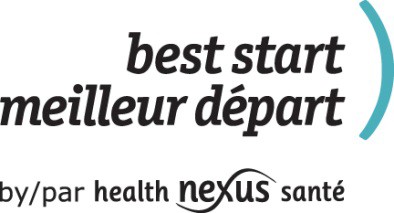 Formulaire de données démographiques 1Page 1 de 1Formulaire d'évaluation de groupes et de cafés-rencontre 1Page 1 de 2Sujets abordésNotes — Discussions __ Avantages de l'allaitement __ Morsures/Dentition  __ Expérience de l'accouchement __ Allaitement en public __ Partage du lit/Habitudes de sommeil __ Régime (maternel) __ Durée (combien de temps dois-je allaiter?) __ Préoccupations d'ordre affectif (DPP, anxiété) __ Communication explicite/ __ Entreposage du lait maternel __ Fatigue (maternelle) __ Habitudes alimentaires/Normes __ Bébé difficile/Colique __ Production de lait __ Refus de la tétée/Rejet du sein __ Position et mise au sein __ Grossesse __ Retour au travail/École __ Fratrie __ Bébé endormi (approche de réveil) __ Mamelons douloureux (soins) __ Seins douloureux __ Alimentation solide (bébé) __ Sucette/Succion du pouce __ Complément alimentaire __ Soutien/Stress __ Allaitement en tandem __ Sevrage __ AutreFormulaire d'évaluation de groupes et de cafés-rencontre #1Page 2 de 2Formulaire d'évaluation de groupes et de cafés-rencontre 2Page 1 de 1Formulaire d'évaluation de groupes et de cafés-rencontre 3Page 1 de 2Formulaire d'évaluation de groupes et de cafés-rencontre 3Page 2 de 2AFFIRMATIONSTout à fait d'accordD'accordNi d'accord ni en désaccordEn désaccordTout à fait en désaccordSans objetJe me suis sentie bien accueillie et acceptée au café-rencontre.Les marraines bénévoles m'ont traitée avec respect et m'ont écoutée.Les marraines bénévoles étaient très bien informées en matière d'allaitement.Les marraines bénévoles ont répondu à mes questions sur l'allaitement.Je recommanderais ce café-rencontre à des amis ou des personnes de ma famille.QUESTIONSOuiPas de différencesNonDepuis que vous avez participé à ce café-rencontre, avez-vous plus confiance en vos connaissances en allaitement?Depuis que vous avez participé à ce café-rencontre, avez-vous plus confiance en vos aptitudes en allaitement?Depuis que vous avez participé à ce café-rencontre, avez-vous plus confiance en vos compétences pour prévenir ou résoudre des problèmes liés à l'allaitement?Depuis que vous avez participé à ce café-rencontre, avez-vous davantage conscience des services communautaires existants et des ressources disponibles en matière de soutien à l'allaitement?QUESTIONSOuiPas de différencesNonDepuis que vous avez participé à ce café-rencontre, êtes-vous plus à l'aise pour allaiter votre enfant?Depuis que vous avez participé à ce café-rencontre, vous sentiriez-vous plus à l’aise d'allaiter votre enfant en public (par ex. dans un centre commercial, en voiture, dans un parc, etc.)?Formulaire d'évaluation de groupes et de cafés-rencontre 4Page 1 de 1Formulaire d'évaluation de groupes et de cafés-rencontre 5A (pré-évaluation)Page 1 de 1Tout à fait enEn désaccordSans opinionD'accordTout à faitdésaccordd’accordJe sais que je peux utiliser différentes approches pour avoir une expérience positive en allaitement.Je sais quand chercher de l'aide pour un problème en allaitement.Je sais que je pourrais obtenir du soutien individuel en hidden info.Je sais où aller pour obtenir une information de confiance.Je suis à l'aise de parler d'allaitement avec mes amis et ma famille.Formulaire d'évaluation de groupes et de cafés-rencontre 5B (post-évaluation)Page 1 de 1Tout à fait enEn désaccordSans opinionD'accordTout à faitdésaccordd'accordJe sais que je peux utiliser différentes approches pour avoir une expérience positive en allaitement.Je sais quand chercher de l'aide pour un problème en allaitement.Je sais que je pourrais obtenir du soutien individuel en hidden info.Je sais où aller pour obtenir de l'information de confiance.Je suis à l'aise de parler d'allaitement avec mes amis et ma famille.Depuis ma participation hidden info, je me sens plus soutenue dans mon projet d’allaitement.Depuis ma participation hidden info, je me sens plus à l'aise pour allaiter mon enfant.Formulaire d'évaluation de groupes et de cafés-rencontre 6Page 1 de 1Adulte(Noms et prénoms, en MAJUSCULE)Nourrisson/Enfant(Si plus d'un enfant, inscrire un nom par ligne)À VALIDER (√) S'IL S'AGIT DE VOTRE PREMIÈRE VISITE(Remplir le formulaire d'inscription)Âge du nourrisson/enfantEnceinte? Date prévue de l'accouchement123456789101112131415Formulaires d'évaluation de la formation des marraines d’allaitement 1Page 1 de 1Note sur 10Contenu du coursPrésentation du coursCoordinationRessourcesLieuNourritureGarderieJe me sens plus à l'aise et prête à offrir du soutien mère à mère en matière d'allaitementFormulaires d'évaluation de la formation des marraines d’allaitement 2Page 1 de 7Vos initiales ____________Vos initiales ____________QUESTIONSÉCHELLE DE NOTATIONÉCHELLE DE NOTATIONÉCHELLE DE NOTATIONÉCHELLE DE NOTATIONÉCHELLE DE NOTATIONÉCHELLE DE NOTATIONÉCHELLE DE NOTATIONThème : Les bienfaits de l'allaitement1Pas beaucoup23345Beaucoup5BeaucoupAprès la formation d'aujourd'hui, quel est votre degré de connaissance sur les bienfaits de l'allaitement?À ce moment précis, quel serait votre degré d'aisance pour parler des bienfaits de l'allaitement avec une mère?Après la formation d'aujourd'hui, les connaissances acquises sur ce sujet sont-elles applicables à votre rôle en tant que hidden infoLa présentation de l'information était-elle claire et facile à suivre?Thème : L'importance du soutien des marraines bénévoles1Pas beaucoup23345Beaucoup5BeaucoupAprès la formation d'aujourd'hui, quel est votre degré de connaissance sur l'importance du soutien des marraines bénévoles?À ce moment précis, quel serait votre degré d'aisance pour parler avec une mère de l'importance du soutien des marraines bénévoles?Après la formation d'aujourd'hui, les connaissances acquises sur ce sujet sont-elles applicables à votre rôle en tant que hidden info?La présentation de l'information était-elle claire et facile à suivre?Thème : Le miracle du lait maternel1Pas beaucoup23345Beaucoup5BeaucoupAprès la formation d'aujourd'hui, quel est votre degré de connaissance en matière de lait maternel?À ce moment précis, quel serait votre degré d'aisance pour parler avec une mère de lait maternel?Après la formation d'aujourd'hui, les connaissances acquises sur ce sujet sont-elles applicables à votre rôle en tant que hidden info?La présentation de l'information était-elle claire et facile à suivre?Formulaires d'évaluation de la formation des marraines d’allaitement 2Formulaires d'évaluation de la formation des marraines d’allaitement 2Formulaires d'évaluation de la formation des marraines d’allaitement 2Formulaires d'évaluation de la formation des marraines d’allaitement 2Formulaires d'évaluation de la formation des marraines d’allaitement 2Page 2 de 7Page 2 de 7Page 2 de 7Vos initiales ____________Vos initiales ____________Vos initiales ____________Vos initiales ____________Vos initiales ____________Vos initiales ____________Vos initiales ____________Vos initiales ____________QUESTIONSÉCHELLE DE NOTATIONÉCHELLE DE NOTATIONÉCHELLE DE NOTATIONÉCHELLE DE NOTATIONÉCHELLE DE NOTATIONThème : Être prête à commencer1Pas beaucoup2345BeaucoupAprès la formation d'aujourd'hui, vous sentez-vous bien informée sur ce qu'il vous faut faire pour commencer dans votre rôle en tant que hidden info?À ce moment précis, vous sentez-vous à l'aise de commencer dans votre rôle en tant que hidden info?Les connaissances acquises sur ce sujet sont-elles applicables à votre rôle en tant que hidden info?La présentation de l'information était-elle claire et facile à suivre?Coordination :1Pas beaucoup2345BeaucoupLa personne coordinatrice était-elle bien informée et bien organisée?A-t-elle permis une période de questions et de discussion?Était-elle invitante et intéressante?Formulaires d'évaluation de la formation des marraines d’allaitement 2Page 3 de 7Vos initiales ____________Vos initiales ____________QUESTIONSÉCHELLE DE NOTATIONÉCHELLE DE NOTATIONÉCHELLE DE NOTATIONÉCHELLE DE NOTATIONÉCHELLE DE NOTATIONThème : Aider la mère qui allaite1Pas beaucoup2345BeaucoupAprès la formation d'aujourd'hui, vous sentez-vous à l'aise avec les aspects relevant de l’aide à la mère qui allaite? À ce moment précis, vous sentez-vous à l'aise de parler avec une mère sur ce que suppose l’aide à son égard?Après la formation d'aujourd'hui, les connaissances acquises sur ce sujet sont-elles applicables à votre rôle en tant que hidden info?La présentation de l'information était-elle claire et facile à suivre?Thème : Les défis les plus courants1Pas beaucoup2345BeaucoupAprès la formation d'aujourd'hui, quel est votre degré de connaissance sur les défis les plus courants en matière d'allaitement?À ce moment précis, vous sentez-vous à l'aise de parler avec une mère des défis les plus courants en matière d'allaitement?Après la formation d'aujourd'hui, les connaissances acquises sur ce sujet sont-elles applicables à votre rôle en tant que hidden info?La présentation de l'information était-elle claire et facile à suivre?Thème : Apprentissage de la tétée pour les bébés1Pas beaucoup2345BeaucoupAprès la formation d'aujourd'hui, quel est votre degré de connaissance sur la façon dont les bébés apprennent à téter?À ce moment précis, vous sentez-vous à l'aise de parler avec une mère de la façon dont son bébé apprend à téter?Après la formation d'aujourd'hui, les connaissances acquises sur ce sujet sont-elles applicables à votre rôle en tant que hidden info?La présentation de l'information était-elle claire et facile à suivre?Formulaires d'évaluation de la formation des marraines d’allaitement 2Page 4 de 7Vos initiales ____________Vos initiales ____________QUESTIONSÉCHELLE DE NOTATIONÉCHELLE DE NOTATIONÉCHELLE DE NOTATIONÉCHELLE DE NOTATIONÉCHELLE DE NOTATIONCoordinateur :1Pas beaucoup2345BeaucoupLa personne coordinatrice était-elle bien informée et bien organisée?A-t-elle permis une période de questions et de discussion?Était-elle invitante et intéressante?Formulaires d'évaluation de la formation des marraines d’allaitement 2Page 5 de 7Vos initiales ____________Vos initiales ____________QUESTIONSÉCHELLE DE NOTATIONÉCHELLE DE NOTATIONÉCHELLE DE NOTATIONÉCHELLE DE NOTATIONÉCHELLE DE NOTATIONÉCHELLE DE NOTATIONÉCHELLE DE NOTATIONThème : Lorsque la mère ou l'enfant est malade1Pas beaucoup23345Beaucoup5BeaucoupAprès la formation d'aujourd'hui, quel est votre niveau de connaissance des problèmes relevant d'une situation où la mère ou l'enfant est malade?À ce moment précis, vous sentez-vous à l'aise de parler avec une mère des problèmes relevant d'une situation où la mère ou l'enfant est malade?Après la formation d'aujourd'hui, les connaissances acquises sur ce sujet sont-elles applicables à votre rôle en tant que hidden info?La présentation de l'information était-elle claire et facile à suivre?Thème : Alimentation complémentaire1Pas beaucoup23345Beaucoup5BeaucoupAprès la formation d'aujourd'hui, quel est votre degré de connaissance sur l'alimentation complémentaire?À ce moment précis, vous sentez-vous à l'aise de parler avec une mère d'alimentation complémentaire?Après la formation d'aujourd'hui, les connaissances acquises sur ce sujet sont-elles applicables à votre rôle en tant que hidden info?La présentation de l'information était-elle claire et facile à suivre?Thème : Initiative Amis des bébés et Code de l'OMS 1Pas beaucoup23345Beaucoup5BeaucoupAprès la formation d'aujourd'hui, connaissez-vous bien l'Initiative Amis des bébés et le Code de l'OMS?À ce moment précis, vous sentez-vous à l'aise de parler avec une mère de l'Initiative Amis des bébés et du Code de l'OMS?Après la formation d'aujourd'hui, les connaissances acquises sur ce sujet sont-elles applicables à votre rôle en tant que hidden info?La présentation de l'information était-elle claire et facile à suivre?Formulaires d'évaluation de la formation des marraines d’allaitement 2Formulaires d'évaluation de la formation des marraines d’allaitement 2Formulaires d'évaluation de la formation des marraines d’allaitement 2Formulaires d'évaluation de la formation des marraines d’allaitement 2Formulaires d'évaluation de la formation des marraines d’allaitement 2Page 6 de 7Page 6 de 7Page 6 de 7Vos initiales ____________Vos initiales ____________Vos initiales ____________Vos initiales ____________Vos initiales ____________Vos initiales ____________Vos initiales ____________Vos initiales ____________QUESTIONSQUESTIONSÉCHELLE DE NOTATIONÉCHELLE DE NOTATIONÉCHELLE DE NOTATIONÉCHELLE DE NOTATIONÉCHELLE DE NOTATIONThème : Partage de lait1Pas beaucoup1Pas beaucoup2345BeaucoupAprès la formation d'aujourd'hui, quel est votre degré de connaissance en matière de partage de lait?À ce moment précis, seriez-vous à l'aise de parler de partage de lait avec une mère?Après la formation d'aujourd'hui, les connaissances acquises sur ce sujet sont-elles applicables à votre rôle en tant que hidden info?La présentation de l'information était-elle claire et facile à suivre?Accès aux ressources1Pas beaucoup1Pas beaucoup2345BeaucoupAprès la formation d'aujourd'hui, avez-vous connaissance des ressources communautaires disponibles qui pourraient vous aider dans votre rôle en tant que hidden info?À ce moment précis, seriez-vous à l'aise de consulter les ressources communautaires disponibles ou d'orienter une mère vers ces ressources ou vers celles issues de la formation?Pensez-vous que les ressources issues de la formation pourraient vous aider dans votre rôle en tant que hidden info?Coordinateur :1Pas beaucoup1Pas beaucoup2345BeaucoupLa personne coordinatrice était-elle bien informée et bien organisée?A-t-elle permis une période de questions et de discussion?Était-elle invitante et intéressante?Formulaires d'évaluation de la formation des marraines d’allaitement 2Page 7 de 7Vos initiales ____________Vos initiales ____________QUESTIONSQUESTIONSÉCHELLE DE NOTATIONÉCHELLE DE NOTATIONÉCHELLE DE NOTATIONÉCHELLE DE NOTATIONÉCHELLE DE NOTATIONExpérience générale1Pas beaucoup1Pas beaucoup2345BeaucoupEn général, la formation était-elle bien organisée et la transition entre les différents thèmes se faisait-elle bien.Après la formation, je me sens plus en confiance par rapport à mes compétences pour aides les mères qui allaitent.Les locaux étaient pratiques et adaptés.Le service de garderie était utile et fiable.La nourriture/les repas étaient convenables.La durée de la formation était adéquate.Formulaires d'évaluation d'ateliers et de cours prénataux en allaitement animés par des marraines 1APage 1 de 2Formulaires d'évaluation d'ateliers et de cours prénataux en allaitement animés par des marraines 1APage 2 de 2QUESTIONSTrès en confianceEn confianceUn peu en confiancePas en confianceVous sentez-vous à l'aise avec votre niveau de connaissance sur l'allaitement?Vous sentez-vous capable d'allaiter?Vous sentez-vous capable de prévenir ou de résoudre des problèmes liés à l'allaitement?QUESTIONSTrès à l'aiseÀ l'aisePeu à l'aisePas à l'aiseÊtes-vous ou seriez-vous à l'aise d'allaiter votre enfant?Êtes-vous ou seriez-vous à l'aise d'allaiter votre enfant en public (par ex. dans un centre commercial, un restaurant, un parc, etc.)?Formulaires d'évaluation d'ateliers et de cours prénataux en allaitement animés par des marraines 1BPage 1 de 2AFFIRMATIONSTout à fait d'accordD'accordNi d'accord ni en désaccorddésaccordTout à fait en désaccordSans objetJe me suis sentie bien accueillie et acceptée à l'atelier.Les coordinateurs ont fait preuve de respect à mon égard et à l'égard de mon conjoint (le cas échéant) et nous ont écoutés avec intérêt.Il y a eu plusieurs occasions me permettant de participer durant l'atelier.Les coordinateurs ont répondu à mes questions sur l'allaitement.Les coordinateurs étaient bien informés en matière d'allaitement.Je recommanderais cet atelier à des amis ou des personnes de ma famille.SITUATIONSUtileNon utileSans opinionCommentairesParler et discuter des mythes entourant l'allaitement et de ce qui fait de l'allaitement une normalité.Pratiquer la mise au sein à l'aide d'une poupée.Les sept premiers jours suivant l'accouchement.Activité consistant à faire correspondre des problèmes liés à l'allaitement et des solutions (à l'aide de cartes d'activité).Démonstration d'allaitement en direct.Formulaires d'évaluation d'ateliers et de cours prénataux en allaitement animés par des marraines 1BPage 2 de 2QUESTIONSTrès en confianceEn confianceUn peu en confiancePas en confianceAprès avoir participé à cet atelier, avez-vous plus confiance en vos connaissances en allaitement?Après avoir participé à cet atelier, avez-vous plus confiance en vos aptitudes à allaiter?Après avoir participé à cet atelier, avez-vous plus confiance en vos compétences pour prévenir ou résoudre des problèmes liés à l'allaitement?QUESTIONSTrès à l'aiseÀ l'aisePeu à l'aisePas à l'aiseAprès avoir participé à cet atelier, êtes-vous ou seriez-vous à l'aise d'allaiter votre enfant?Après avoir participé à cet atelier, êtes-vous ou seriez-vous à l'aise d'allaiter votre enfant en public (par ex. dans un centre commercial, un restaurant, un parc, etc.)?Formulaires d'évaluation d'ateliers et de cours prénataux en allaitement animés par des marraines 2APage 1 de 1QUESTIONSTrès en confianceEn confianceUn peu en confiancePas en confianceVous sentez-vous à l'aise avec votre niveau de connaissance sur l'allaitement?Vous sentez-vous capable d'aider la personne qui vous accompagne aujourd'hui en matière d'allaitement?QUESTIONSTrès à l'aiseÀ l'aisePeu à l'aisePas à l'aiseSeriez-vous à l'aise si votre conjoint/parent/ami allaitait son enfant en public (par ex. dans un centre commercial, un restaurant, un parc, etc.)?Formulaires d'évaluation d'ateliers et de cours prénataux en allaitement animés par des marraines 2BPage 1 de 2AFFIRMATIONSTout à fait d'accordD'accordNi d'accord ni en désaccorddésaccordTout à fait en désaccordSans objetJe me suis sentie bien accueillie et acceptée à l'atelier.Les coordinateurs ont fait preuve de respect à mon égard et m'ont écoutée avec intérêt.Il y a eu plusieurs occasions me permettant de participer durant l'atelier.Les coordinateurs ont répondu à mes questions sur l'allaitement.Les coordinateurs étaient bien informés en matière d'allaitement.Je recommanderais cet atelier à des amis ou des personnes de ma famille.SITUATIONSUtileNon utileSans opinionCommentairesParler et discuter des mythes entourant l'allaitement et de ce qui fait de l'allaitement une normalité.Pratiquer la mise au sein à l'aide d'une poupée.Les sept premiers jours suivant l'accouchement.Activité consistant à faire correspondre des problèmes liés à l'allaitement et des solutions (à l'aide de cartes d'activité).Démonstration d'allaitement en direct.Formulaires d'évaluation d'ateliers et de cours prénataux en allaitement animés par des marraines 2BPage 2 de 2QUESTIONSTrès en confianceEn confianceUn peu en confiancePas en confianceAprès avoir participé à cet atelier, avez-vous plus confiance en vos connaissances en allaitement?Après avoir participé à cet atelier, vous sentez-vous capable d'aider la personne qui vous accompagne aujourd'hui en matière d'allaitement?QUESTIONTrès à l'aiseÀ l'aisePeu à l'aisePas à l'aiseAprès avoir participé à cet atelier, vous sentiriez-vous à l'aise si votre conjoint/parent/ami allaitait son enfant en public (par ex. dans un centre commercial, un restaurant, un parc, etc.)?Formulaire d'autorisation 1Page 1 de 1Formulaire d'autorisation 2Page 1 de 1OrganismeNom du programmePopulation cibleCentre de santé communautaire de Guelph Women Everywhere (WE) BreastfeedFemmes enceintes et femmes allaitantes de faible niveau socioéconomiqueCentre de santé communautaire du centre-ville de Kitchener Breastfeeding Buddies, région de WaterlooFemmes enceintes et femmes allaitantes de faible niveau socioéconomiqueLigue La Leche CanadaMother-to-Mother Breastfeeding GroupFemmes enceintes et femmes allaitantes de faible niveau socioéconomique ou nouvelles arrivantes au CanadaService de la santé publique de la région du NiagaraLatch OnFemmes enceintes et femmes allaitantes d'un jeune âgeCentre de santé communautaire de Lambton-Nord Breastfeeding Buddies, Lambton-NordFemmes enceintes et femmes allaitantes de faible niveau socioéconomique ou autochtones d’origine.